Ms. Niki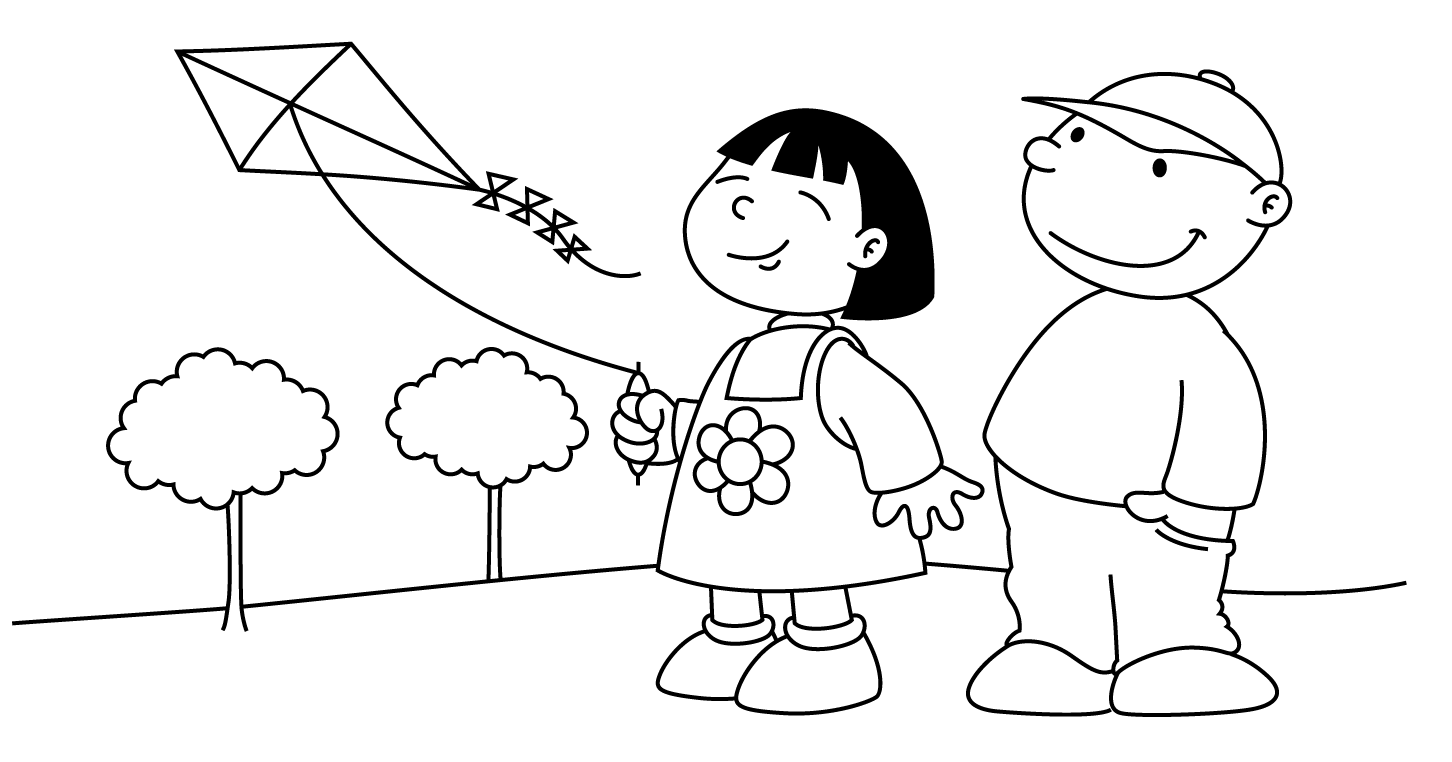 Ms. NikiMs. NikiMs. NikiMs. NikiMs. NikiMs. NikiMs. NikiMARCHMARCHMARCHMARCHMARCHMARCHMARCHMARCHSundayMondayTuesdayWednesdayThursdayFridaySaturdaySaturdayOppositesUp / DownIn / Out1Before / After                      2In Front /BehindDr. Suess’ BirthdayRead Across America Day                         3Next to                         3Next to45Dr. Suess WeekRhymingDd                    6CatIn the HatDd                    7                 Thing 1andThing 2                      8Fox in SocksDance                      9Green Eggsand Ham10One FishTwo Fish10One FishTwo Fish1112St. Patrick’s DayFunDaylight Savings TimeSet Clocks Ahead                     13Shamrock                     14Pot O’ Gold                 15LuckytheLeprechaun                     16HatDay17HappySt. Patrick’s DayWear GreenVisit from Lucky17HappySt. Patrick’s DayWear GreenVisit from Lucky1819SpringWind / Air                20First DayofSpringFirst Day of SpringUu                21UmbrellaUu                   22Up, UpAwayWind/AirRr                    23RainRr                  24RainbowRr                  24Rainbow2526  Nursery RhymesNn                  27JackBeNimbleNn                   28Show-n-Tell29MaryHad ALittle Lamb                       30HickoryDickoryDock                  31Humpty Dumpty                  31Humpty Dumpty